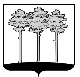 ГОРОДСКАЯ  ДУМА  ГОРОДА  ДИМИТРОВГРАДАУльяновской областиР Е Ш Е Н И Ег.Димитровград   28  июня  2017  года  	   	                                                       № 65/779  . Об установлении срока договора на установку и эксплуатацию рекламной конструкции на земельном участке, здании или ином недвижимом имуществе, находящемся в муниципальной собственности города Димитровграда Ульяновской области, либо на земельном участке, находящемся в ведении города Димитровграда Ульяновской областиВ соответствии с частью 5 статьи 19 Федерального закона от 13.03.2006 № 38-ФЗ «О рекламе», постановлением Правительства Ульяновской области от 30.12.2013 № 664-П «О некоторых мерах по реализации статьи 19 Федерального закона «О рекламе», пунктом 5 части 1 статьи 26 Устава муниципального образования «Город Димитровград» Ульяновской области, рассмотрев обращение Главы Администрации города Димитровграда Ульяновской области В.Г.Гнутова от 24.04.2017 №01-23/2160, Городская Дума города Димитровграда Ульяновской области второго созыва решила:1. Установить срок договора на установку и эксплуатацию рекламной конструкции на земельном участке, здании или ином недвижимом имуществе, находящемся в муниципальной собственности города Димитровграда Ульяновской области, либо на земельном участке, находящемся в ведении города Димитровграда Ульяновской области, - десять лет.2. Признать утратившим силу (отменить) решение Городской Думы города Димитровграда Ульяновской области второго созыва от 30.11.2016  №54/656 «Об установлении срока договора на установку и эксплуатацию рекламной конструкции на земельном участке, здании или ином имуществе, находящемся в собственности или распоряжении города Димитровграда Ульяновской области».3. Установить, что настоящее решение подлежит официальному опубликованию и размещению в информационно-телекоммуникационной сети «Интернет» на официальном сайте Городской Думы города Димитровграда Ульяновской области (www.dumadgrad.ru).4. Установить, что настоящее решение вступает в силу со дня, следующего за днем его официального опубликования.5. Контроль исполнения настоящего решения возложить на комитет по финансово-экономической политике и городскому хозяйству (Галиуллин).Глава города Димитровграда  Ульяновской области                                                                      А.М.Кошаев